PD  K A M E N J A K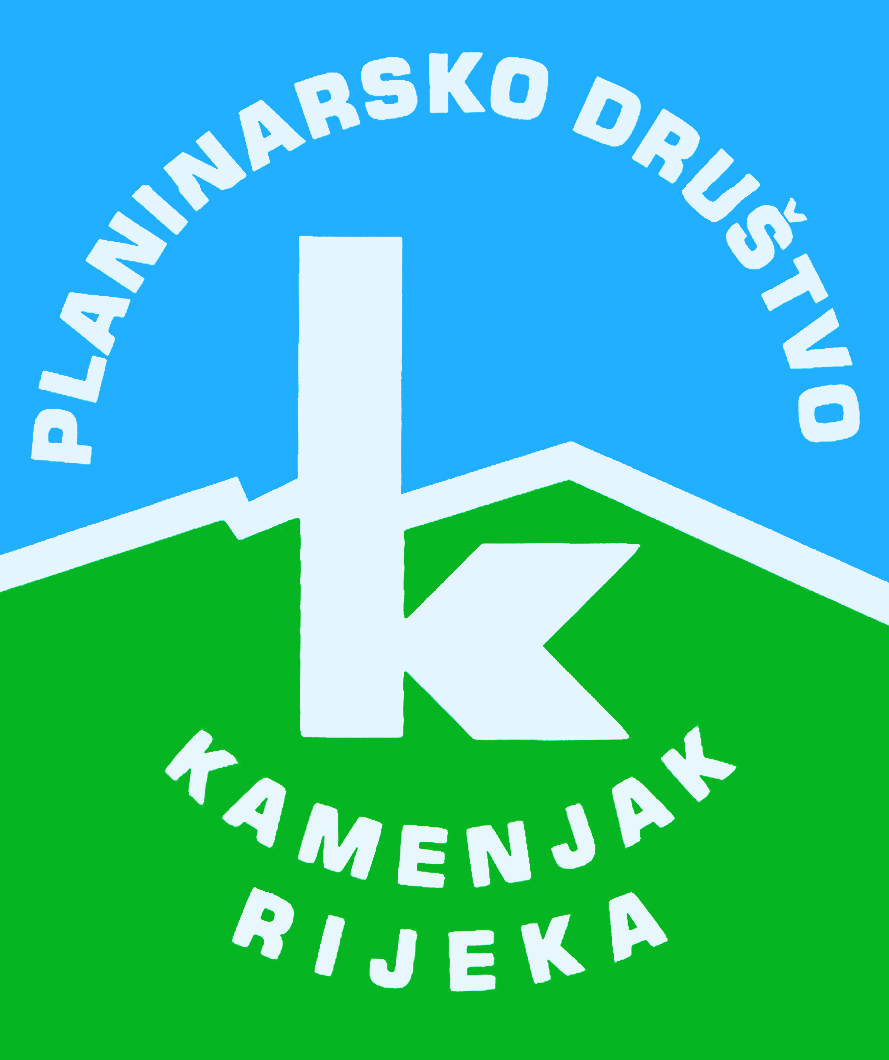 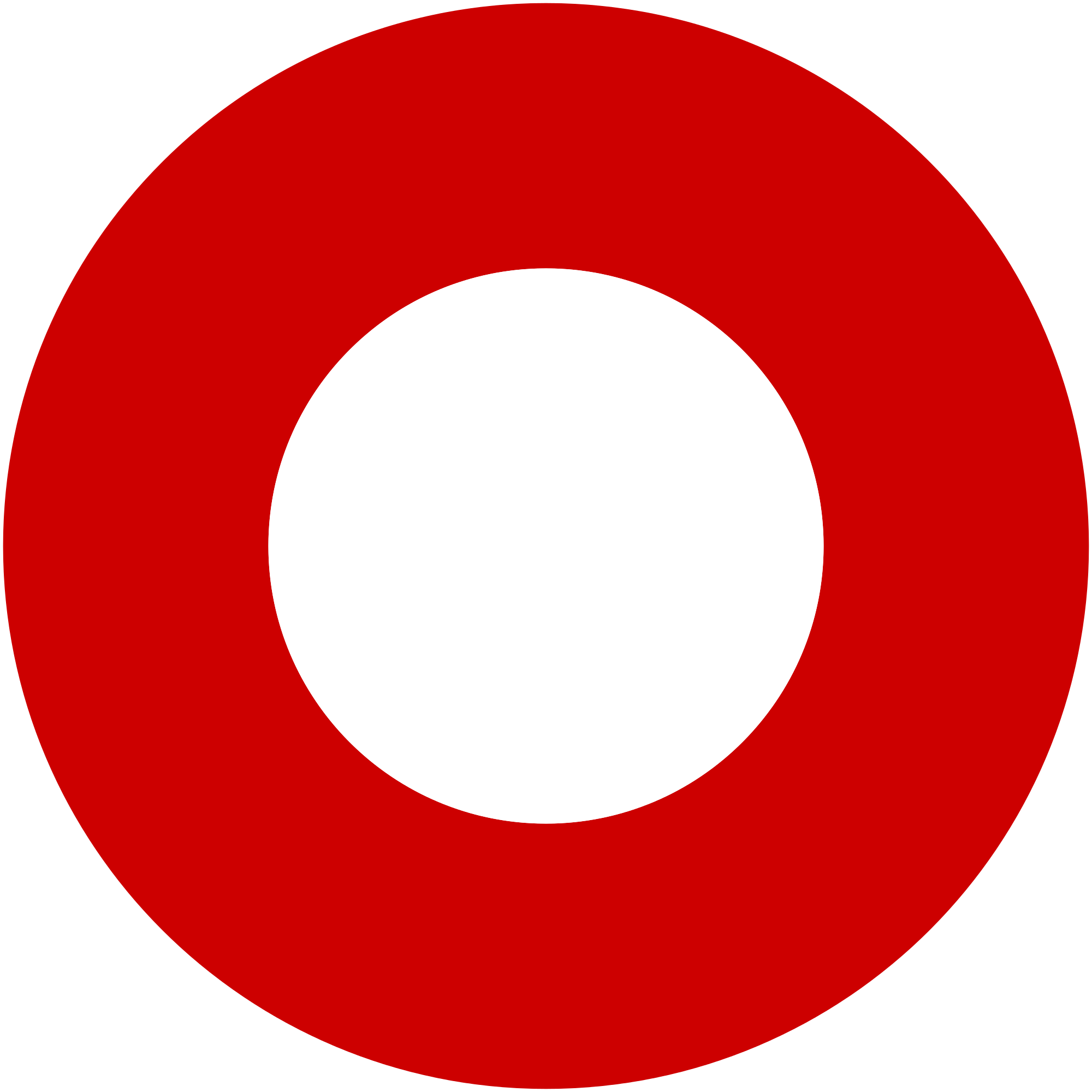 Korzo 40/I - RIJEKA tel: 051/331-212 Prijavom na izlet svaki član Društva potvrđuje da je upoznat sa zahtjevima izleta, da ispunjava zdravstvene, fizičke i tehničke uvjete za sigurno sudjelovanje na izletu, da ima uplaćenu članarinu HPS-a za tekuću godinu, te da pristupa izletu na vlastitu odgovornost. Sudionik je dužan tijekom izleta slušati upute vodiča. U slučaju loših vremenskih prilika ili drugih nepredviđenih okolnosti, vodič ima pravo promijeniti rutu ili otkazati izlet. Tuk - Bjelolasica po snijeguTuk - Bjelolasica po snijegusubota, 18.02.2017.subota, 18.02.2017.Polazak: parkiralište Delta u 8 satiPovratak: oko 18 satiPrijevoz: osobna vozilaCijena: 45 knOpis: 
Početna točka ovog planinarskog izleta je pl. dom "Bijele Stijene" u Tuku (875 m). Planinarska staza od doma najprije vodi stazom uz rub šume do početka Matić Poljane (oko 1 sat hoda), travnate visoravni široke oko 300 m i dugačke gotovo 3 km. U njenom središnjem dijelu izgrađen je spomenik palim borcima iz II. svjetskog rata (u pravilnom nizu postavljeno je 28 vapnenačkih monolita).

Počinje se lagano uspinjati makadamskom cesticom po kojoj za oko 3 h stiže na prijevoj Janjčaricu. Tridesetak metara desno iznad prijevoja, na maloj zaravni, nalazi se planinarska kuća "Jančarica" (1236 m). Pokraj nje se pruža lijepi pogled na Bjelolasicu.

Hodamo dalje do 12.30 h. Radimo pauzu i lagano se vraćamo istim putem do Tuka.

Napomena:
U domu u Tuku će biti u ponudi fažol s kobasicom, salata,  kiseli kupus za 40 kn.Opis: 
Početna točka ovog planinarskog izleta je pl. dom "Bijele Stijene" u Tuku (875 m). Planinarska staza od doma najprije vodi stazom uz rub šume do početka Matić Poljane (oko 1 sat hoda), travnate visoravni široke oko 300 m i dugačke gotovo 3 km. U njenom središnjem dijelu izgrađen je spomenik palim borcima iz II. svjetskog rata (u pravilnom nizu postavljeno je 28 vapnenačkih monolita).

Počinje se lagano uspinjati makadamskom cesticom po kojoj za oko 3 h stiže na prijevoj Janjčaricu. Tridesetak metara desno iznad prijevoja, na maloj zaravni, nalazi se planinarska kuća "Jančarica" (1236 m). Pokraj nje se pruža lijepi pogled na Bjelolasicu.

Hodamo dalje do 12.30 h. Radimo pauzu i lagano se vraćamo istim putem do Tuka.

Napomena:
U domu u Tuku će biti u ponudi fažol s kobasicom, salata,  kiseli kupus za 40 kn.Težina staze: lagana staza (oko 5-6 sati hoda)Težina staze: lagana staza (oko 5-6 sati hoda)Oprema: tekućina, hrana po želji, gojzerice, gamaše, štapovi, kapa i rukavice, planinarska i zdravstvena iskaznica. Tko želi i ima, neka uzme krplje (morate imati mogućnost za nositi ih na ruksaku)Oprema: tekućina, hrana po želji, gojzerice, gamaše, štapovi, kapa i rukavice, planinarska i zdravstvena iskaznica. Tko želi i ima, neka uzme krplje (morate imati mogućnost za nositi ih na ruksaku)Vodič(i): France Chopinet (+385 99 67 65 339)Vodič(i): France Chopinet (+385 99 67 65 339)Prijave i informacije: u tajništvu Društva do 14.02.2017.Prijave i informacije: u tajništvu Društva do 14.02.2017.